   Об официальных символахМуниципального образованиямуниципальный округ Лиговка-Ямская                В соответствии с пунктами 3 и 4 ст.1, подпунктом 4 пункта 1 ст.5  Устава             Муниципального образования муниципальный округ Лиговка-Ямская Муниципальный          Совет Муниципального образования муниципальный округ Лиговка-Ямская                                                                         РЕШИЛ:1.            Принять предложение авторского коллектива в составе :                Башкирова Константина Сергеевича,                Карпуниной Виктории Валерьевны,                Штейнбах Светланы Юрьевны,разработавшего эскизы герба и флага Муниципального образования муниципальный округ Лиговка-Ямская и утвердить Положение «О гербеМуниципального образования муниципальный округ Лиговка-Ямская» согласно Приложению №1 и Положение « О флаге Муниципального образования муниципальный округ Лиговка-Ямская» согласно Приложению № 2.2.           Обратиться в Геральдический Совет при Президенте Российской      Федерации с целью внесения герба и флага  Муниципального образования      муниципальный округ Лиговка-Ямская в Государственный геральдический      регистр Российской Федерации.3.          Поручить Башкирову Константину Сергеевичу представлять интересы      Муниципального образования муниципальный округ Лиговка-Ямская в       Геральдическом Совете при Президенте Российской Федерации.4.       Опубликовать решение в средствах массовой информации.5.     Решение вступает в силу с момента его опубликования.6.     Контроль за исполнением решения возложить на Главу Муниципального       образования.                        Глава Муниципального образования                                           К.И.Ковалев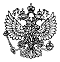 МУНИЦИПАЛЬНЫЙ СОВЕТМУНИЦИПАЛЬНОГО  ОБРАЗОВАНИЯМУНИЦИПАЛЬНЫЙ ОКРУГ ЛИГОВКА-ЯМСКАЯМУНИЦИПАЛЬНЫЙ СОВЕТМУНИЦИПАЛЬНОГО  ОБРАЗОВАНИЯМУНИЦИПАЛЬНЫЙ ОКРУГ ЛИГОВКА-ЯМСКАЯМУНИЦИПАЛЬНЫЙ СОВЕТМУНИЦИПАЛЬНОГО  ОБРАЗОВАНИЯМУНИЦИПАЛЬНЫЙ ОКРУГ ЛИГОВКА-ЯМСКАЯРешениеРешениеРешение18.03.2010 г.№79